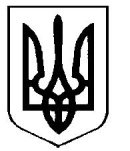 УкраїнаВерховинська селищна рада Верховинського району Івано-Франківської областівосьмого скликання двадцять шоста   сесія РІШЕННЯвід ____.04.2023 року          			                                                  с-ще Верховина№____-26/2023Про затвердження заходів до Програми запобігання виникнення надзвичайних ситуацій та підвищення рівня готовності аварійно-рятувальної служби селища Верховина до дій за призначенням на 2023 рікКеруючись Конституцією України, законами України «Про місцеве самоврядування в Україні», «Про правові засади цивільного захисту», «Про аварійно-рятувальні служби», «Про захист населення і територій від надзвичайних ситуацій техногенного і природного характеру», «Про пожежну безпеку», на виконання Програми запобігання виникнення надзвичайних ситуацій та підвищення рівня готовності аварійно-рятувальної служби селища Верховина до дій за призначенням на 2023 рік та з метою створення умов для реалізації політики у сфері пожежної безпеки та поліпшення  матеріально-технічного стану підрозділу пожежної охорони,  селищна рада ВИРІШИЛА:1. Затвердити Заходи до Програми запобігання виникнення надзвичайних ситуацій та підвищення рівня готовності аварійно-рятувальної служби селища Верховина до дій за призначенням на 2023 рік (далі-Програма), що додається.2. Фінансування Програми здійснювати за рахунок коштів селищного бюджету, виходячи з можливостей дохідної частини бюджету та інших джерел, незаборонених чинним законодавством. 3. Контроль за виконанням даного рішення покласти на постійну комісію мандатну, з питань регламенту, депутатської діяльності та етики, захисту прав людини, законності та правопорядку (С.Уршеджук).Селищний голова                                                        Василь МИЦКАНЮКСекретар ради                                                              Петро АНТІПОВПОГОДЖЕНОСелищний головаВасиль МИЦКАНЮК„___”_________________20     р.План заходівщодо виконання «Програми запобігання виникненню надзвичайних ситуацій та підвищення рівня готовності  аварійно-рятувальної служби селища Верховина до дій за призначенням на 2023 рік»Начальник  12 ДПРЧГУ ДСНС в області                                                              Василь ПЛЕКІНЧУКПАСПОРТПрограми запобігання виникненню надзвичайних ситуаційта підвищення рівня готовності  аварійно-рятувальної служби селища Верховина  до дій за призначенням на 2023 рік 1. Ініціатор розроблення програми (замовник): 12- Державна пожежно- рятувальна частина смт. Верховина Головне управління ДСНС  України в Івано-Франківській області.2. Розробник програми: 12-Державна пожежно- рятувальна частина смт. Верховина Головного управління ДСНС України в Івано-Франківській області.3. Термін реалізації програми: 1 рік.4. Етапи реалізації програми: 2023 рік.5. Обсяги фінансування програми 93,0 тис.грн.6. Очікувані результати виконання програми.Здійснення заходів програми дасть змогу: 	- забезпечити належний рівень безпеки населення та захисту територій від загроз надзвичайних ситуацій техногенного і природного характеру; - підвищити ефективність використання коштів для здійснення заходів запобігання виникненню надзвичайних ситуацій природного і техногенного характеру та підвищити рівень готовності  аварійно-рятувальної служби у селищі Верховина;- знизити ризик виникнення пожеж, в тому числі із загибеллю та травмуванням людей на них, та створити сприятливі соціальні умови життєдіяльності населення, зменшити вплив  негативних факторів  пожеж на навколишнє природне середовище; - забезпечити виконання заходів, спрямованих на запобігання травматизму туристів та екскурсантів, нещасних випадків, порушення встановлених правил безпеки при проведенні туристсько-спортивних походів, чемпіонатів, зльотів та інших масових заходів.З метою створення умов для реалізації державної політики у сфері пожежної безпеки та поліпшення матеріально-технічного стану підрозділів пожежної охорони для виконання покладених на них завдань за призначенням необхідно придбати:        - на території Верховинської селищної ради за  11 місяців 2022 року виникло 25 пожежі, за аналогічний період 2021 року 30 пожеж,  зменшення  на 5 пожеж. На пожежах протягом 11 місяців  2022 року загинула 1 особа та 0 травмована, за аналогічний період 2020  року загиблих та травмованих не було. Матеріальні збитки від пожеж за 12 місяців 2021  року становлять близько 4,5 млн. (проти 3 млн. 900 тис. грн. в 2022 році);         - з  метою недопущення пожеж та випадків загибелі (травмування) людей, в тому числі дітей, постійно проводиться інформаційно-роз’яснювальна робота серед населення з питань безпеки життєдіяльності з виїздом та демонстрацією  пожежної  техніки в населені пункти, щодо навчання діям на випадок надзвичайних ситуацій,  що дає ефективне  зменшення пожеж на території селищної ради.7. Термін звітності: щорічно за звітний рік (до 25 числа останнього місяця року).Замовник програми:              ___________          Василь ПЛЕКІНЧУККерівник програми:               ___________          Оксана ЧУБАТЬКО№п/пН а з в а                 м і р о п р и є м с т вС у м аТермінвиконанняВиконавець1.          З метою ефективного розв’язання завдань із  забезпечення протипожежного захисту та оперативного реагування на надзвичайні ситуації техногенного та природного характеру в територіальній громаді, необхідно придбати металічні шафки для зберігання форменого та бойового одягу.93000 грн.ІІ – ІІІ квартали2023 року12 ДПРЧВ С Ь О Г О :В С Ь О Г О :93000 грн93000 грн93000 грнРокиОбсяги фінансуванняОбсяги фінансуванняОбсяги фінансуванняОбсяги фінансуванняРокиВсьогов т.ч. за джерелами фінансування, тис.грнв т.ч. за джерелами фінансування, тис.грнв т.ч. за джерелами фінансування, тис.грнРокиВсьогоселищнийбюджетмісцевий бюджеткошти підприємств, установ і організацій202393,0 93,0--